1.Sondag 26 September 2021Psalm 73Vers 1: ‘n Psalm van Asaf. God (Waarlik, God) is vir Israel baie goed, vir die wat rein van hart is.Vers 2: Tog het ek daaraan begin twyfel (my voete amper gestruikel), ek (my voetstappe) het byna koers verloor (gegly)Vers 3: want ek het die hooghartige goddeloses met afguns bejeën toe ek hulle voorspoed sien.Vers 4: Hulle het geen kwellings nie, hulle is sterk en gesond (liggaam is gesond en vet),Vers 5: hulle het nie sorge soos ander mense nie, hulle het nie teëspoed  soos ander nie.Vers 6: Daarom hang die trots aaan hulle soos ‘n halsnoer en kleef geweld  aan hulle soos ‘n kleed.2.Vers 7: In die weelde van hulle voorspoed (Hulle oë peul uit van vet en hulle) matig hulle hulle enigeiets aan;Vers 8: smalend stook hulle (hulle spot en praat) kwaad, hooghartig dreig hulle met geweld.Vers 9: Hulle laster (rig hul mond) teen die hemel en beledig links en regs (hulle tong wandel) op die aarde.Vers 10: Tog hang die volk hulle aan en drink gretig hulle woorde (die water van volheid) in.Vers 11: Hulle vra “Hoe sal God dit uitvind (weet)? Hoe sal die Allerhoogste dit weet (kennis daarvan hê)?”Vers 12: Dit is hoe die goddelose mens is! So gaan hulle ongehinderd voor om rykdom op te hoop!Vers 13: Dat ek die kwaad vermy (Waarlik dat ek my hart rein hou) het en net ‘n eed 3.my onskuld verklaar het, het dus niks gehelp nie (was tevergeefs), Vers 14: want elke nuwe dag het vir my teenslae gebring (is ek geslaan) en elke nuwe more straf (is ek getug)Vers 15: Maar as ek so sou aanhou praat, sou ek die verloën (ontrou wees aan die kinders) wat aan U behoort.Vers 16: Daarom het ek diep nagedink om dit te verstaan en was dit vir my bitter moeilik (moeite in my oë)Vers 17: totdat ek in die heiligdom van God ingaan en besef (daarop let) het wat die uiteinde van die goddeloses is.Vers 18: U (Waarlik, U) laat hulle op gladde plekke loop, U laat hulle ondegaan deur hulle eie geknoei (in puinhope val).Ver 19: In ‘n oogwink word hulle iets afgrysliks, gaan hulle te gronde, tref ‘n verskriklike einde (verskrikkinge) hulle.4.Vers 20: Net soos ‘n droom wat ophou as ‘n mens wakker word, so verdwyn (verag U) hulle,  HERE, as U ingryp (wakker word.Vers 21: Toe ek (my hart) verbitter was en veronreg (my niere deurboor) gevoel het,Vers 22: was ek dom en sonder insig (het niks geweet nie); nog altyd by U, soos ‘n redelose dier het ek my teenoor U gedra (was ek by U).Vers 23: Tog was ek nog altyd by U want U vat my aan die hand (regterhand).Vers 24: U lei my met U raad en aan die einde (daarna) sal U my in ere by U opneem.Vers 25: Daar is niks in die hemel of op die aarde wat vir my meer beteken as U nie (Wie is daar vir my in die hemel of op die aarde wat vir my meer beteken as U?).Vers 26: Al is ek afgetakel na (vergaan my) liggaam en gees (hart), God is my sterkte 5.(die rots van hart); aan Hom behoort ek vir altyd.Vers 27: Die (Want kyk die) wat ver van U af is, gaan verlore (vergaan), U vernietig die wat aan U ontrou is (wat weg van U af seksuele sonde pleeg).Vers 28: Maar wat my aangaan, dit is vir my goed om naby God te wees. Ek het die HERE my God gekies as my toevlug! Ek sal van al U werke bly vertel.PREEK.Hier gaan dit oor die oënskynlike voorspoed van die goddelose mense teenoor die swaarkry van die mense wat die regte pad prober loop.Baie keer worstel ons ook met hierdie saak en wonder of dit wat met ons gebeur nie onregverdig is nie.6.Hierdie onderwerp word ook bespreek in Psalm 37, 39 en 40 en hier in Psalm 73 asook deur die hele boek Job.Onthou!!!Dit mag lyk of persone wat nie naby God leef nie, baie gelukkiger is as mense wat ‘n intieme verhouding met God het.IS DIT ALTYD WAAR??????Is dit nodig om daaroor paniekerig te word?NEE!!Wat wel belangrik is, is om te let op die waarheid wat in hierdie Psalm deurgegee word.Ons kry almal te doene met mense wat hulle deur snaakse standpunte laat mislei.7.Die toegewing aan die moontlike verkeerde siening van sake, kan later ‘n leefwyse word, waar daar nie veel liefde vir ander mense meer navore kom nie.MAAR!!!Dis nie altyd by ons as mense wat aan die HERE behoort, die geval nie.Maar dit behoort ook ‘n belangrike saak vir oorweging te wees vir ons algemene uitkyk op die lewe en spesifiek wanneer mens begin twyfel.As ek nie die regte keuses maak nie, kan dinge wat nie reg is nie, my lewe ingewikkeld maak…., of miskien moet ek dit anders verwoord: Ek kan groot moeilikheid optel.Kan julle saamstem dat vers 28 ‘n goeie leuse vir ons  lewens kan wees?Luister mooi of jy hiermee kan saamstem?8Maar wat my aangaan, dit is vir my goed om naby God te wees. Ek het die HERE my God gekies as my toevlug!  Ek sal van al U werke bly vertel.Wat is die waarde van ‘n leuse?Dit laat jou fokus op een punt of gedagte.Dit help jou om vir iemand te verduidelik waarvoor jy staan of waarin jy glo.Dit maak dat mene met dieselfde punt of gedagte kan besef dat hulle mos kan saamwerk.Dit sal belangrik wees dat daar oor die geloofswaarhede gedagtes gewissel word.Dit gebeur ook dat iemand anders se bewoording van dieselfde saak, later vir andere meer aanvaarbaarder klink en daardie person en so word eenheid bewerkstellig.Op godsdienstige terrain gebeur dit dat mense wat dieselfde siening en oortuiginging van ‘n saak het, saam kom en 9.ook besluit om in baie sake mekaar te respekteer as broers en susters in die geloof.Soos met alle sake, moet mens ook in die geloofslewe die verskillende standpunte mooi bekyk en verstaan, en dit met jou verstand oorweeg, en dan ‘n keuse maak…..Ek en jy het die keuse gemaak om by hierdie groep in te skakel.In hierdie Psalm word daar gekyk na die twee dinge waarteen ons moet kies in die lewe:Luister wat hierdie digter van Psalm 73 aan die einde van die gedig in vers 28 sê:“Maar wat my aangaan, dit is vir my goed om naby God te wees. Ek het die HERE my God gekies as my toevlug! Ek sal van al U werke bly vertel”.Dis soos ‘n lewensleuse want hier weergegee word.10.Sal dit nie fantasties wees om te weet dat ons almal saamstem met hierdie digter se bewoording nie?Volgens watter lewensleuse is ek en jy besig om te leef?Is jy gereed om ander mense van jou VERLOSSER te vertel, of is jy skaam?Kom ons praat elkeen persoonlik met ons VERLOSSER.AMEN.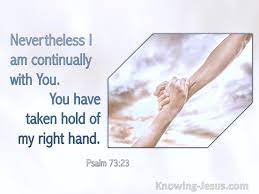 Ds Hennie MaréSel: 082 492 1353Epos: hjmare@gmail.comPreek 26 September 2021 Psalm 73.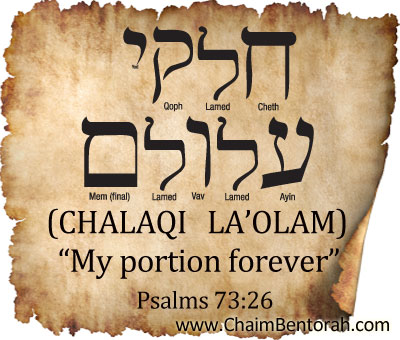 